Boston/Malden: ECDC November Events November was a busy month at the Eritrean Cultural and Community Center (ECDC). On November 24, 2016 ECDC hosted a Thanksgiving Dinner and the turnout was marvelous. There were a lot of new faces who came to attend the dinner party. On behalf of ECDC, I would like to thank Lia, Abeba (Habtom) and Saba Zerai for providing us a lot of food including desserts. We stayed there until midnight watching American Football, playing kerembola (billiard) and group chats listening to Eritrean music on the background. On behalf of ECDC, I would really like to thank everyone who made our friend/family gathering memorable.On Saturday, the 26th of November, 2016 we had two events that occurred back to back. One was a presentation by one of our own, Dr. Gideon Abay briefing us on the current events of Eritrea; followed by the fundraising dinner party. It goes without saying that Dr. Gideon presented a superb presentation as usual. Since we knew that Dr. Gideon will be in town to visit his mom and the rest of the family, we took the advantage and invited him over to ECDC to update us with the current events pertaining our country.  On behalf of ECDC I would like to thank Aaron, Lydia and the whole family for sharing Dr. Gideon with us.    Dr. Gideon briefed the audience about the recent foiled endeavor by the UN-COI to subjugate Eritrea’s independence under the disguise of “Human Rights Abuse”.  He admonished the audience not to be fooled by expecting policy change towards Eritrea by the new president elect of USA.  He further advised fellow Eritreans to be steadfast in safeguarding the integrity of our hard won independence. In regard to the young Eritrean Americans, Dr. Gideon strongly advised ECDC and parents to teach their kids Eritrean values. He advised parents to take their kids to Eritrea and allow the kids to visit the countryside including the different development sites. Even though the travelling cost with kids these days is not easy to afford, Dr. Gideon strongly believes that it is an investment of a lifetime for our kids.Dr. Gideon informed community members that the Government of Eritrea is dedicated in investing tremendously in education. He accentuated the statistics pertaining to the increase in literacy rate in Eritrea as the testimony on how much the Eritrean Government is dedicated to improve the education system in the country. To help out the Eritrean Government’s endeavor, Eritreans residing in many countries are participating by sending e-reader to Eritrea. The target is for each Eritrean youth to acquire one e-reader. He advised folks in New England to follow suit and do the best we can to send as many e-reader as we can.   By and large, Dr. Gideon assured the audience that even though we still have a long way to go, Eritrea is progressing in the right direction and that we are in a better place both diplomatically and economically than we were in the past. However, Eritrea’s stance as an independent and self-reliant nation does not sell well among her enemies. Because of that, the enemies are going to try everything possible to thwart our development progress. Dr. Gideon strongly advised each Eritrean American to stay vigilant and retaliate every misinformation campaign perpetrated against the Government and people of Eritrea.    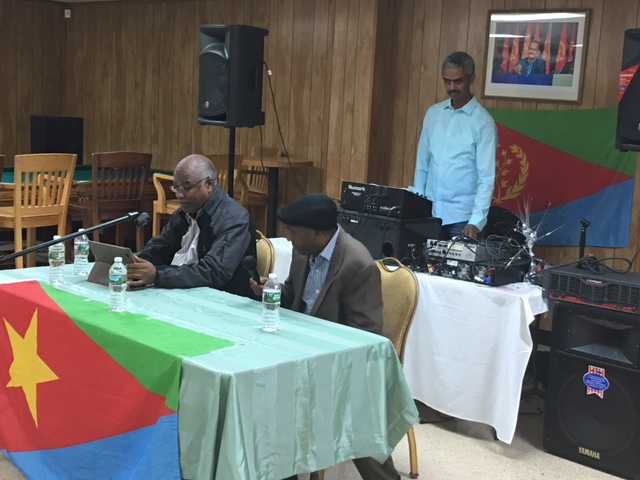 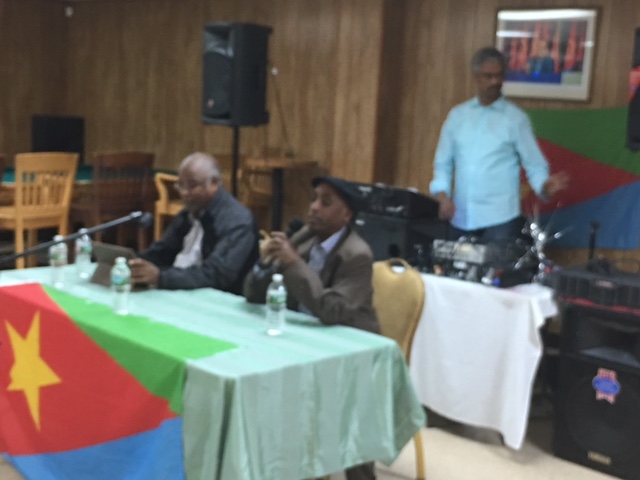 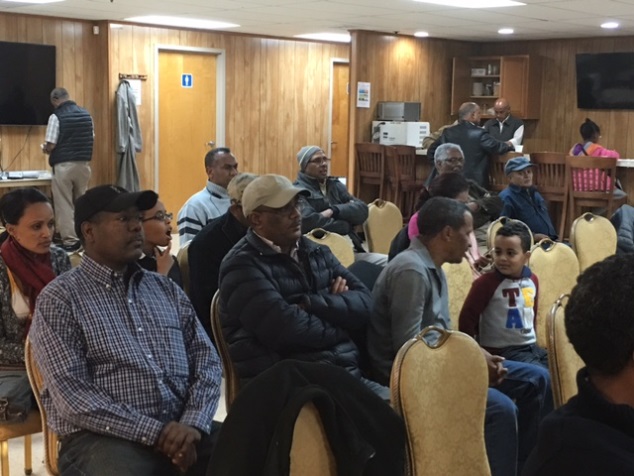 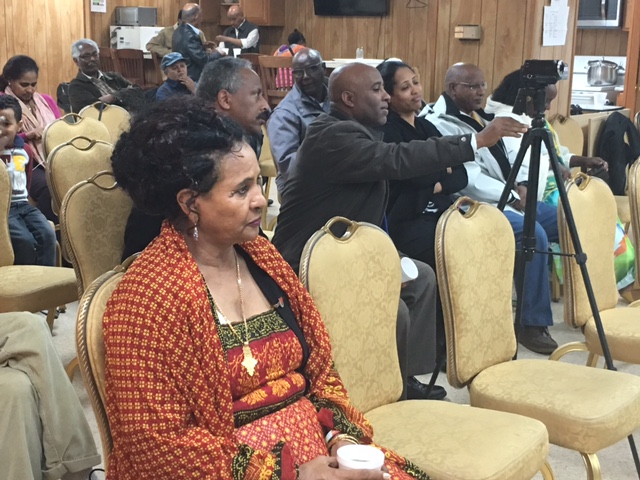 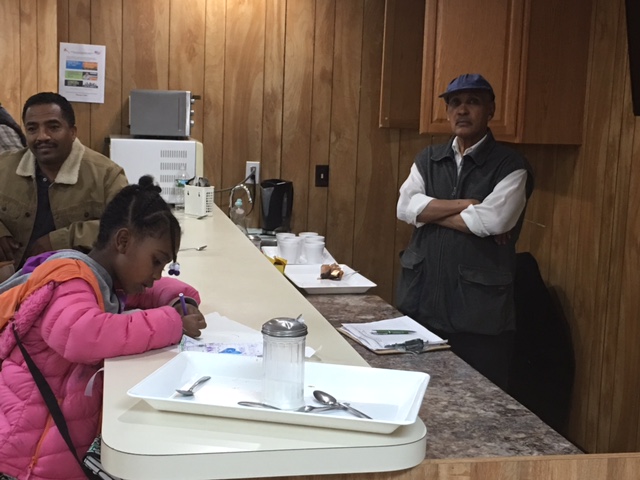 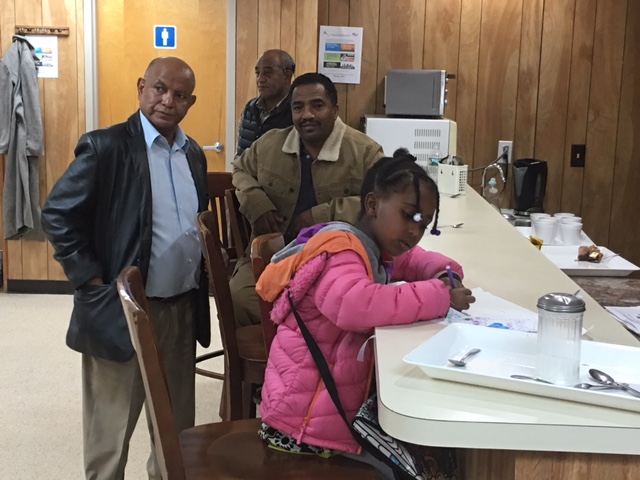 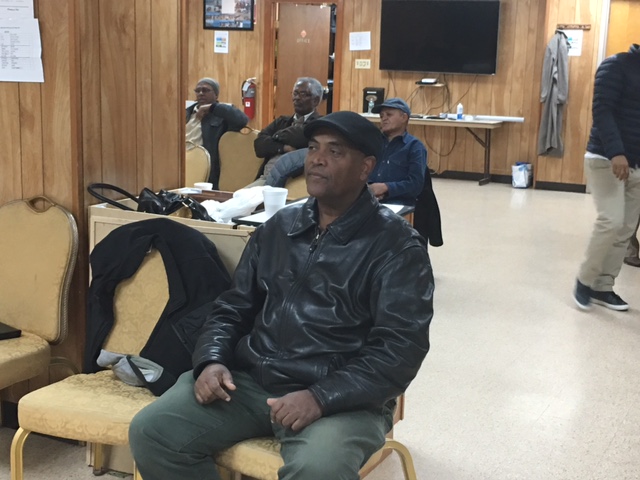 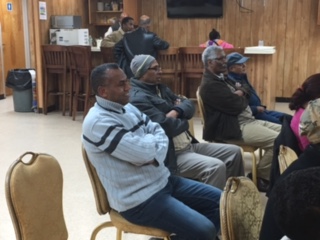 